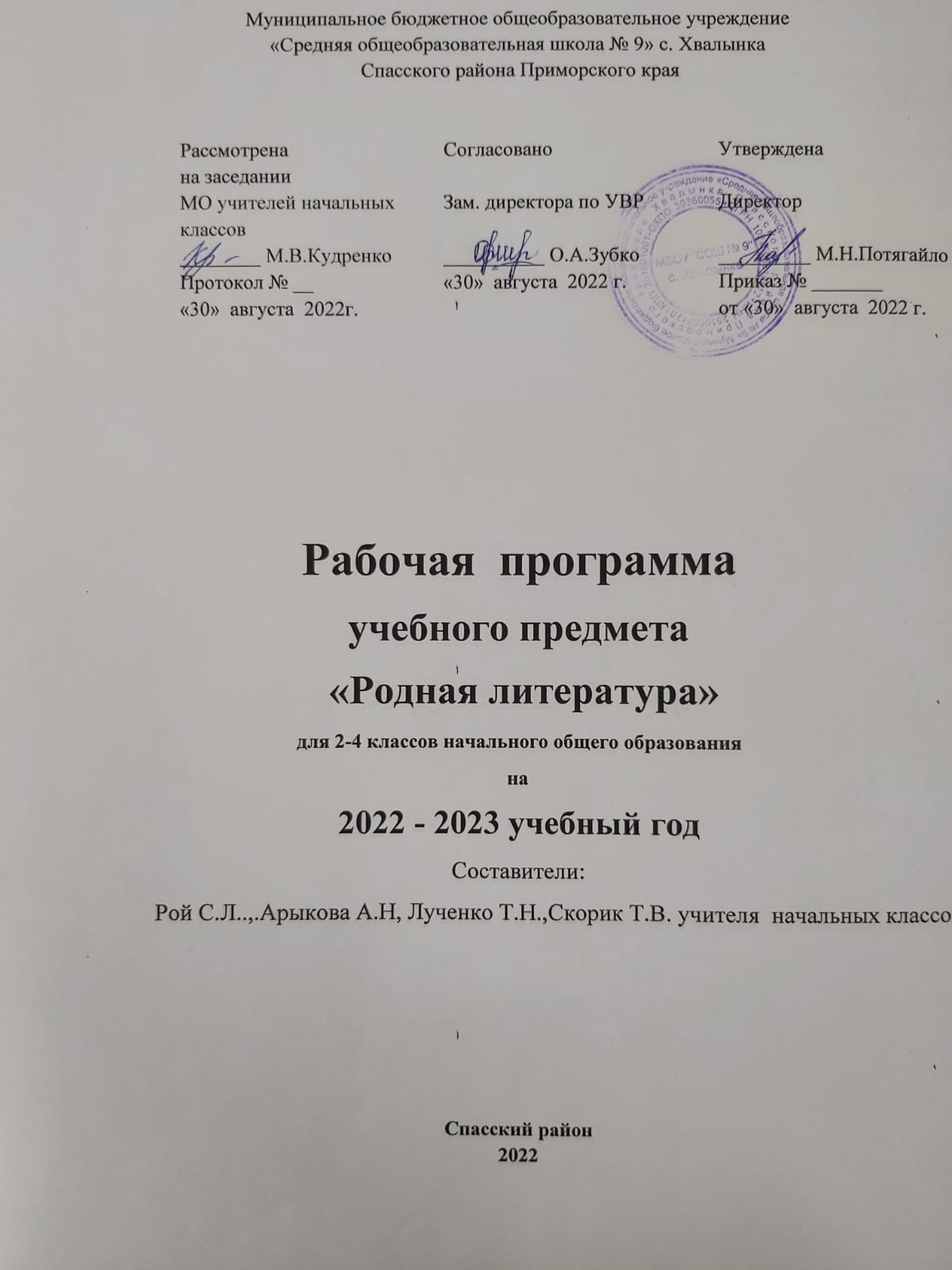 ЛИТЕРАТУРНОЕ ЧТЕНИЕ НА РОДНОМ (РУССКОМ )ЯЗЫКЕПояснительная запискаДанная рабочая программа по литературному чтению для 1-4 классов составлена в соответствии с:-  Федеральным законом от 29.12.2012 № 273 – ФЗ « Об образовании в Российской Федерации» ;-Федеральным государственным образовательным стандартом начального общего образования, утвержденным приказом Министерства  и науки Российской Федерации от !7. 12. 2010  № 1897; -Основной образовательной программой начального общего образования Муниципального бюджетного общеобразовательного учреждения « Средняя общеобразовательная школа № 9 « с. Хвалынка;-на основе примерной основной  общеобразовательной программы начального общего образования ( Протокол от 28.06. 2016 г. № 2/16 – з)-данная рабочая программа по литературному чтению на родном языке для 1 - 4 класса разработана на основе	примерной  программы О. М. Александровой, Л. А. Вербицкой, С. И. Богданова, Е. И. Казаковой, М. И. Кузнецовой, Л. В. Петленко, В. Ю. Романовой, Рябининой Л. А., Соколовой О. В. «Русский родной язык», 1 – 4 классы; авторской программы В. Г. Горецкого, В. П. Канакиной согласно образовательной системе «Школа России»; (Рабочие программы. Предметная линия учебников системы «Школа России». 1-4 классы. -М.:Просвещение,2020)..Согласно учебному плану МБОУ «СОШ №9» села Хвалынка, на изучение курса «Литературное чтение на родном (русском )языке»в 1- 4 классах отведено 68 часов в год (0, 5 часа в неделю): в 1 классе– 17 часов в год (0,5 часа в неделю), во 2 классе –17часов в год (0,5 часа в неделю),в 3 классе -17 часов в год (0,5 часа в неделю), в 4 классе -17 часов в год (0,5 часа в неделю).Для реализации программного содержания используются учебники:1.Климанова Л.Ф., Горецкий В.Г., Голованова М.В., Виноградская Л.А. Литературное чтение. Учебник. 1 класс. В 2 ч. Издательство «Просвещение», Москва, 2015 г.2.Климанова Л.Ф., Горецкий В.Г., Голованова М.В., Виноградская Л.А. Литературное чтение. Учебник. 2 класс. В 2 ч.. Издательство «Просвещение», Москва, 2019 г.3.Климанова Л.Ф., Горецкий В.Г., Голованова М.В., Виноградская Л.А. Литературное чтение. Учебник. 3 класс. В 2 ч. Издательство «Просвещение», Москва, 2019 г.4.Климанова Л.Ф., Горецкий В.Г., Голованова М.В., Виноградская Л.А. Литературное чтение. Учебник. 4 класс. В 2 ч. «Просвещение», Москва, 2019 г. Планируемые результаты освоения предмета1 классВ результате изучения предмета «Родной язык (русский)» в начальной школе у обучающегося будут сформированы следующие личностные результаты при реализации основных направлений воспитательной деятельности:гражданско-патриотического воспитания:становление ценностного отношения к своей Родине — России, в том числе через изучение родного русского языка, отражающего историю и культуру страны;осознание своей этнокультурной и российской гражданской идентичности, понимание роли русского языка как государственного языка Российской Федерации и языка межнационального общения народов России;сопричастность к прошлому, настоящему и будущему своей страны и родного края, в том числе через обсуждение ситуаций при работе с художественными произведениями;уважение к своему и другим народам, формируемое в том числе на основе примеров из художественных произведений;первоначальные представления о человеке как члене общества, о правах и ответственности, уважении и достоинстве человека, о нравственно-этических нормах поведения и правилах межличностных отношений, в том числе отражённых в художественных произведениях;духовно-нравственного воспитания:признание индивидуальности каждого человека с опорой на собственный жизненный и читательский опыт;проявление сопереживания, уважения и доброжелательности, в том числе с использованием адекватных  языковых средств для выражения своего состояния и чувств;неприятие любых форм поведения, направленных на причинение физического и морального вреда другим людям (в том числе связанного с использованием недопустимых средств языка);эстетического воспитания:уважительное отношение и интерес к художественной культуре, восприимчивость к разным видам искусства, традициям и творчеству своего и других народов;стремление к самовыражению в разных видах художественной деятельности, в том числе в искусстве слова; осознание важности русского языка как средства общения и самовыражения;физического воспитания, формирования культуры здоровья и эмоционального благополучия:соблюдение правил здорового и безопасного (для себя и других людей) образа жизни в окружающей среде (в том числе информационной) при поиске дополнительной информации в процессе языкового образования;бережное отношение к физическому и психическому здоровью, проявляющееся в выборе приемлемых способов речевого самовыражения и соблюдении норм речевого этикета и правил общения;трудового воспитания:осознание ценности труда  в  жизни  человека  и  общества (в том числе благодаря примерам из художественных произведений), ответственное потребление и бережное отношение к результатам труда, навыки участия в различных видах трудовой деятельности, интерес к различным профессиям, возникающий при обсуждении примеров из художественных произведений;экологического воспитания:бережное отношение к природе, формируемое в процессе работы с текстами;неприятие действий, приносящих ей вред;ценности научного познания:первоначальные  представления  о   научной   картине   мира (в том числе первоначальные представления о системе языка как одной из составляющих целостной научной картины мира); познавательные интересы, активность, инициативность, любознательность и самостоятельность в познании, в том числе познавательный интерес к изучению русского языка, активность и самостоятельность в его познании.Личностные результаты У обучающихся будут сформированы:понимание родной литературы как одной из основных национально-культурных ценностей народа, как особого способа познания жизни, как явления национальной и мировой культуры, как средства сохранения и передачи нравственных ценностей и традиций;представления о мире, национальной истории и культуре, первоначальных этических представлений, о добре и зле, о нравственности;потребность  к систематическому чтению на родном языке как средстве познания себя и мира;умения оценивать конкретные поступки как хорошие или плохие;умения эмоционально «проживать» текст, выражать свои эмоции; понимать эмоции других людей, сочувствовать, сопереживать; умения высказывать своё отношение к героям прочитанных произведений, к их поступкам. Обучающиеся получат возможность для формирования:основ культурной самоидентификации;умений оценивать поступки людей, жизненные ситуации с точки зрения общепринятых норм и ценностей.Метапредметные результатыОбучающиеся научатся:основам смыслового восприятия художественных текстов на родном языке;использовать разных видов чтения  текстов на родном языке (ознакомительного, изучающего, выборочного, поискового) для решения учебных задач;выбирать интересующую литературу (на основе выдающихся произведений культуры своего народа), пользоваться справочными материалами для понимания и получения дополнительной информации.Обучающиеся получат возможность научиться:адекватно использовать навык чтения на родном языке для личного развития;выделять существенную информацию из  текстов (на основе изучения выдающихся произведений культуры своего народа).Предметные результатыОбучающиеся научатся:пользоваться элементарными приемами интерпретации, анализа и преобразования художественных, научно-популярных, учебных текстов с использованием элементарных литературоведческих понятий;понимать традиционные русские сказочные образы, понимать значения эпитетов и сравнений и особенности их употребления в произведениях устного народного творчества и произведениях детской художественной литературы; читать выразительно прозаические произведения и декламировать стихотворные произведения русского народа после предварительной подготовки и проводить  смысловой анализ фольклорных и художественных текстов или их фрагментов (народных и литературных сказок, рассказов, загадок, пословиц, притч и т. п.), определять жанровые и языковые особенности текстов;различать художественные произведения и устного народного творчества разных жанров (рассказ, басня, сказка, загадка, пословица), приводить примеры этих произведений культуры своего народа.Обучающиеся получат возможность научиться: в их обсуждении, давать и обосновывать нравственную оценку поступкам героев; осознанно воспринимать и оценивать специфику различных текстов;интерпретировать текст литературного произведения в творческой деятельности: чтение по ролям, инсценирование, драматизация;находить средства художественной выразительности (метафора, сравнение,  олицетворение, эпитет) и понимать их роль в создании художественного образа на основе осознания коммуникативно-эстетических возможностей родного языка.2 классВ результате изучения предмета «Родной язык (русский)» в начальной школе у обучающегося будут сформированы следующие личностные результаты при реализации основных направлений воспитательной деятельности:гражданско-патриотического воспитания:становление ценностного отношения к своей Родине — России, в том числе через изучение родного русского языка, отражающего историю и культуру страны;осознание своей этнокультурной и российской гражданской идентичности, понимание роли русского языка как государственного языка Российской Федерации и языка межнационального общения народов России;сопричастность к прошлому, настоящему и будущему своей страны и родного края, в том числе через обсуждение ситуаций при работе с художественными произведениями;уважение к своему и другим народам, формируемое в том числе на основе примеров из художественных произведений;первоначальные представления о человеке как члене общества, о правах и ответственности, уважении и достоинстве человека, о нравственно-этических нормах поведения и правилах межличностных отношений, в том числе отражённых в художественных произведениях;духовно-нравственного воспитания:признание индивидуальности каждого человека с опорой на собственный жизненный и читательский опыт;проявление сопереживания, уважения и доброжелательности, в том числе с использованием адекватных  языковых средств для выражения своего состояния и чувств;неприятие любых форм поведения, направленных на причинение физического и морального вреда другим людям (в том числе связанного с использованием недопустимых средств языка);эстетического воспитания:уважительное отношение и интерес к художественной культуре, восприимчивость к разным видам искусства, традициям и творчеству своего и других народов;стремление к самовыражению в разных видах художественной деятельности, в том числе в искусстве слова; осознание важности русского языка как средства общения и самовыражения;физического воспитания, формирования культуры здоровья и эмоционального благополучия:соблюдение правил здорового и безопасного (для себя и других людей) образа жизни в окружающей среде (в том числе информационной) при поиске дополнительной информации в процессе языкового образования;бережное отношение к физическому и психическому здоровью, проявляющееся в выборе приемлемых способов речевого самовыражения и соблюдении норм речевого этикета и правил общения;трудового воспитания:осознание ценности труда  в  жизни  человека  и  общества (в том числе благодаря примерам из художественных произведений), ответственное потребление и бережное отношение к результатам труда, навыки участия в различных видах трудовой деятельности, интерес к различным профессиям, возникающий при обсуждении примеров из художественных произведений;экологического воспитания:бережное отношение к природе, формируемое в процессе работы с текстами;неприятие действий, приносящих ей вред;ценности научного познания:первоначальные  представления  о   научной   картине   мира (в том числе первоначальные представления о системе языка как одной из составляющих целостной научной картины мира); познавательные интересы, активность, инициативность, любознательность и самостоятельность в познании, в том числе познавательный интерес к изучению русского языка, активность и самостоятельность в его познании.Личностные результаты У обучающихся будут сформированы:формирование основ российской гражданской идентичности, чувства гордости за свою Родину, российский народ и историю России, осознание своей этнической и национальной принадлежности; формирование ценностей многонационального российского общества; становление гуманистических и демократических ценностных ориентаций;формирование целостного, социально ориентированного взгляда на мир в его органичном единстве и разнообразии природы, народов, культур и религий;формирование уважительного отношения к иному мнению, истории и культуре других народов;овладение начальными навыками адаптации в динамично изменяющемся и развивающемся мире;принятие и освоение социальной роли обучающегося, развитие мотивов учебной деятельности и формирование личностного смысла учения;Обучающиеся получат возможность для формирования:развитие самостоятельности и личной ответственности за свои поступки, в том числе в информационной деятельности, на основе представлений о нравственных нормах, социальной справедливости и свободе;формирование эстетических потребностей, ценностей и чувств;развитие этических чувств, доброжелательности и эмоционально-нравственной отзывчивости, понимания и сопереживания чувствам других людей;развитие навыков сотрудничества со взрослыми и сверстниками в разных социальных ситуациях, умения не создавать конфликтов и находить выходы из спорных ситуаций;формирование установки на безопасный, здоровый образ жизни, наличие мотивации к творческому труду, работе на результат; бережному отношению к материальным и духовным ценностям.Обучающиеся научатся:основам смыслового восприятия художественных текстов на родном языке;использовать разных видов чтения  текстов на родном языке (ознакомительного, изучающего, выборочного, поискового) для решения учебных задач;выбирать интересующую литературу (на основе выдающихся произведений культуры своего народа), пользоваться справочными материалами для понимания и получения дополнительной информации.Обучающиеся получат возможность научиться:адекватно использовать навык чтения на родном языке для личного развития;выделять существенную информацию из  текстов (на основе изучения выдающихся произведений культуры своего народа).Предметные результатыОбучающиеся научатся:пользоваться элементарными приемами интерпретации, анализа и преобразования художественных, научно-популярных, учебных текстов с использованием элементарных литературоведческих понятий;понимать традиционные русские сказочные образы, понимать значения эпитетов и сравнений и особенности их употребления в произведениях устного народного творчества и произведениях детской художественной литературы; читать выразительно прозаические произведения и декламировать стихотворные произведения русского народа после предварительной подготовки и проводить  смысловой анализ фольклорных и художественных текстов или их фрагментов (народных и литературных сказок, рассказов, загадок, пословиц, притч и т. п.), определять жанровые и языковые особенности текстов;различать художественные произведения и устного народного творчества разных жанров (рассказ, басня, сказка, загадка, пословица), приводить примеры этих произведений культуры своего народа.Обучающиеся получат возможность научиться: в их обсуждении, давать и обосновывать нравственную оценку поступкам героев; осознанно воспринимать и оценивать специфику различных текстов;интерпретировать текст литературного произведения в творческой деятельности: чтение по ролям, инсценирование, драматизация;находить средства художественной выразительности (метафора, сравнение,  олицетворение, эпитет) и понимать их роль в создании художественного образа на основе осознания коммуникативно-эстетических возможностей родного языка.3 классВ результате изучения предмета «Родной язык (русский)» в начальной школе у обучающегося будут сформированы следующие личностные результаты при реализации основных направлений воспитательной деятельности:гражданско-патриотического воспитания:становление ценностного отношения к своей Родине — России, в том числе через изучение родного русского языка, отражающего историю и культуру страны;осознание своей этнокультурной и российской гражданской идентичности, понимание роли русского языка как государственного языка Российской Федерации и языка межнационального общения народов России;сопричастность к прошлому, настоящему и будущему своей страны и родного края, в том числе через обсуждение ситуаций при работе с художественными произведениями;уважение к своему и другим народам, формируемое в том числе на основе примеров из художественных произведений;первоначальные представления о человеке как члене общества, о правах и ответственности, уважении и достоинстве человека, о нравственно-этических нормах поведения и правилах межличностных отношений, в том числе отражённых в художественных произведениях;духовно-нравственного воспитания:признание индивидуальности каждого человека с опорой на собственный жизненный и читательский опыт;проявление сопереживания, уважения и доброжелательности, в том числе с использованием адекватных  языковых средств для выражения своего состояния и чувств;неприятие любых форм поведения, направленных на причинение физического и морального вреда другим людям (в том числе связанного с использованием недопустимых средств языка);эстетического воспитания:уважительное отношение и интерес к художественной культуре, восприимчивость к разным видам искусства, традициям и творчеству своего и других народов;стремление к самовыражению в разных видах художественной деятельности, в том числе в искусстве слова; осознание важности русского языка как средства общения и самовыражения;физического воспитания, формирования культуры здоровья и эмоционального благополучия:соблюдение правил здорового и безопасного (для себя и других людей) образа жизни в окружающей среде (в том числе информационной) при поиске дополнительной информации в процессе языкового образования;бережное отношение к физическому и психическому здоровью, проявляющееся в выборе приемлемых способов речевого самовыражения и соблюдении норм речевого этикета и правил общения;трудового воспитания:осознание ценности труда  в  жизни  человека  и  общества (в том числе благодаря примерам из художественных произведений), ответственное потребление и бережное отношение к результатам труда, навыки участия в различных видах трудовой деятельности, интерес к различным профессиям, возникающий при обсуждении примеров из художественных произведений;экологического воспитания:бережное отношение к природе, формируемое в процессе работы с текстами;неприятие действий, приносящих ей вред;ценности научного познания:первоначальные  представления  о   научной   картине   мира (в том числе первоначальные представления о системе языка как одной из составляющих целостной научной картины мира); познавательные интересы, активность, инициативность, любознательность и самостоятельность в познании, в том числе познавательный интерес к изучению русского языка, активность и самостоятельность в его познании.ЛичностныеУ обучающихся будут сформированы:внутренняя позицияшкольника на уровне положительногоотношения к уроку литературного чтения ик процессу чтения;ориентация на содержательные моменты школьной действительности;выстраивание индивидуальных маршрутов для достижения образовательных целей;мотивация обращения к художественной книге как источнику эстетического наслаждения;мотивация обращения к справочной и энциклопедической литературе как источнику получения информации; умения осознавать роль книги в мировой культуре;рассматривать книгу как нравственную, эстетическую, историческую ценность;первоначальные представления о нравственных понятиях (тщеславие; гнев, самообладание; поступок, подвиг), отражённых в литературных произведениях;умение отвечать на вопросы: «Что такое поступок?»,«Какой поступок можно назвать героическим?», «Всякого ли героя можно назвать героем?»;осознание ответственности человека за благополучие своей семьи, своей малой родины, своей страны;способность к самооценке своей работы на основе самостоятельно выбранных критериев; способность адекватно оценить работу товарища, одноклассника.Обучающиеся получат возможность научиться:эмпатии как осознанному пониманию чувств других людей и сопереживанию им, выражающимся в поступках;познавать национальные традиции своего народа, сохранять их;рассказывать о своей Родине, об авторах и их произведениях о Родине, о памятных местах своей малой родины;МетапредметныеРегулятивные Обучающиеся научатся:планировать своё действие в соответствии с поставленной задачей и условиями её реализации;осуществлять итоговый и пошаговый контроль по результату;оценивать правильность выполнения действия на уровне адекватной ретроспективной оценки.Обучающиеся получат возможность научиться:в сотрудничестве с учителем ставить новые учебные задачи;проявлять познавательнуюинициативу в учебном сотрудничестве;Познавательные Обучающиеся научатся:использовать разные виды чтения: изучающее, просмотровое, ознакомительное и выбирать вид чтения в соответствии с поставленным заданием;преобразовывать информацию из одной формы в другую (составлять план, таблицу, схему);строить речевое высказывание в устной и письменной форме;пользоваться справочником и энциклопедией.Обучающиеся получат возможность научиться:осуществлять расширенный поиск с использованием ресурсов библиотек и интернет- ресурсов;строить логическое рассуждение, включающее установление причинноследственных связей.определять развитие настроения; выразительно читать, отражая при чтении развитие чувств;создавать свои собственные произведения с учётом специфики жанра и с возможностью использования различных выразительных средств.Коммуникативные Обучающиеся научатся:участвовать в коллективной работе; планировать работу группы в соответствии с поставленными задачами;готовить самостоятельно проекты;учитывать разные мнения и стремиться к координации различных позиций в сотрудничестве;адекватно использовать речевые средства для решения различных коммуникативных задач, строить монологическое высказывание, владеть диалогической формой речи;создавать письменное высказывание с обоснованием своих действий.Обучающиеся получат возможность научиться:учитывать разные мнения и интересы и обосновывать собственную позицию;задавать вопросы, необходимые для организации собственной деятельности и сотрудничества с партнёрами;осуществлять взаимный контроль и оказывать в сотрудничестве необходимую помощь;адекватно использовать всеречевые средства для решения коммуникативных задач.ПредметныеОбучающиеся научатся:осознавать значимость чтения для дальнейшего обучения, саморазвития; воспринимать чтение как источник эстетического, нравственного, познавательного опыта; понимать цель чтения: удовлетворение читательского интереса и приобретение опыта чтения, поиск фактов и суждений, аргументации, иной информации;ориентироваться в содержании художественного, учебного и научно-популярного текста, понимать его смысл (при чтении вслух и про себя, при прослушивании): для художественных текстов: устанавливать взаимосвязь между событиями, фактами, поступками (мотивы, последствия), мыслями, чувствами героев, опираясь на содержание текста; для научно-популярных текстов: устанавливать взаимосвязь между отдельными фактами, событиями, явлениями, описаниями, процессами и между отдельными частями текста, опираясь на его содержание; Обучающиеся получат возможность научиться:осмысливать эстетические и нравственные ценности художественного текста и высказывать собственное суждение;высказывать собственное суждение о прочитанном (прослушанном) произведении, доказывать и подтверждать его фактами со ссылками на текст;устанавливать ассоциации с жизненным опытом, с впечатлениями от восприятия других видов искусства; 4 классВ результате изучения предмета «Родной язык (русский)» в начальной школе у обучающегося будут сформированы следующие личностные результаты при реализации основных направлений воспитательной деятельности:гражданско-патриотического воспитания:становление ценностного отношения к своей Родине — России, в том числе через изучение родного русского языка, отражающего историю и культуру страны;осознание своей этнокультурной и российской гражданской идентичности, понимание роли русского языка как государственного языка Российской Федерации и языка межнационального общения народов России;сопричастность к прошлому, настоящему и будущему своей страны и родного края, в том числе через обсуждение ситуаций при работе с художественными произведениями;уважение к своему и другим народам, формируемое в том числе на основе примеров из художественных произведений;первоначальные представления о человеке как члене общества, о правах и ответственности, уважении и достоинстве человека, о нравственно-этических нормах поведения и правилах межличностных отношений, в том числе отражённых в художественных произведениях;духовно-нравственного воспитания:признание индивидуальности каждого человека с опорой на собственный жизненный и читательский опыт;проявление сопереживания, уважения и доброжелательности, в том числе с использованием адекватных  языковых средств для выражения своего состояния и чувств;неприятие любых форм поведения, направленных на причинение физического и морального вреда другим людям (в том числе связанного с использованием недопустимых средств языка);эстетического воспитания:уважительное отношение и интерес к художественной культуре, восприимчивость к разным видам искусства, традициям и творчеству своего и других народов;стремление к самовыражению в разных видах художественной деятельности, в том числе в искусстве слова; осознание важности русского языка как средства общения и самовыражения;физического воспитания, формирования культуры здоровья и эмоционального благополучия:соблюдение правил здорового и безопасного (для себя и других людей) образа жизни в окружающей среде (в том числе информационной) при поиске дополнительной информации в процессе языкового образования;бережное отношение к физическому и психическому здоровью, проявляющееся в выборе приемлемых способов речевого самовыражения и соблюдении норм речевого этикета и правил общения;трудового воспитания:осознание ценности труда  в  жизни  человека  и  общества (в том числе благодаря примерам из художественных произведений), ответственное потребление и бережное отношение к результатам труда, навыки участия в различных видах трудовой деятельности, интерес к различным профессиям, возникающий при обсуждении примеров из художественных произведений;экологического воспитания:бережное отношение к природе, формируемое в процессе работы с текстами;неприятие действий, приносящих ей вред;ценности научного познания:первоначальные  представления  о   научной   картине   мира (в том числе первоначальные представления о системе языка как одной из составляющих целостной научной картины мира); познавательные интересы, активность, инициативность, любознательность и самостоятельность в познании, в том числе познавательный интерес к изучению русского языка, активность и самостоятельность в его познании.Личностные результатыУ обучающихся будут сформированы:внутренняя позиция школьника на уровне положительного отношения к школе, ориентации на содержательные моменты школьной действительности и принятия образца «хорошего ученика»;широкая мотивационная основа учебной деятельности, включающая социальные, учебно-познавательные и внешние мотивы;учебно-познавательный интерес к новому учебному материалу и способам решения новой задачи;ориентация на понимание причин успеха в учебной деятельности, в том числе на самоанализ и самоконтроль результата, на анализ соответствия результатов требованиям конкретной задачи, на понимание оценок учителей, товарищей, родителей и других людей;способность к оценке своей учебной деятельности;основы гражданской идентичности, своей этнической принадлежности в форме осознания «Я» как члена семьи, представителя народа, гражданина России, чувства сопричастности и гордости за свою Родину, народ и историю, осознание ответственности человека за общее благополучие;ориентация в нравственном содержании и смысле, как собственных поступков, так и поступков окружающих людей;знание основных моральных норм и ориентация на их выполнение;развитие этических чувств — стыда, вины, совести как регуляторов морального поведения; понимание чувств других людей и сопереживание им;установка на здоровый образ жизни;основы экологической культуры: принятие ценности природного мира, готовность следовать в своей деятельности нормам природоохранного, нерасточительного, здоровьесберегающего поведения;чувство прекрасного и эстетические чувства на основе знакомства с мировой и отечественной художественной культурой.Обучающиеся получат возможность для формирования:внутренней позиции обучающегося на уровне положительного отношения к образовательной организации, понимания необходимости учения, выраженного в преобладании учебно-познавательных мотивов и предпочтении социального способа оценки знаний;выраженной устойчивой учебно-познавательной мотивации учения;устойчивого учебно-познавательного интереса к новым общим способам решения задач;адекватного понимания причин успешности/неуспешности учебной деятельности;положительной адекватной дифференцированной самооценки на основе критерия успешности реализации социальной роли «хорошего ученика»;компетентности в реализации основ гражданской идентичности в поступках и деятельности;морального сознания на конвенциональном уровне, способности к решению моральных дилемм на основе учета позиций партнеров в общении, ориентации на их мотивы и чувства, устойчивое следование в поведении моральным нормам и этическим требованиям;установки на здоровый образ жизни и реализации ее в реальном поведении и поступках;осознанных устойчивых эстетических предпочтений и ориентации на искусство как значимую сферу человеческой жизни;эмпатии, как осознанного понимания чувств других людей и сопереживания им, выражающихся в поступках, направленных на помощь другим и обеспечение их благополучия.Метапредметные результатыРегулятивные универсальные учебные действияОбучающиеся научатся:принимать и сохранять учебную задачу;учитывать выделенные учителем ориентиры действия в новом учебном материале в сотрудничестве с учителем;планировать свои действия в соответствии с поставленной задачей и условиями ее реализации, в том числе во внутреннем плане;учитывать установленные правила в планировании и контроле способа решения;осуществлять итоговый и пошаговый контроль по результату;оценивать правильность выполнения действия на уровне адекватной ретроспективной оценки соответствия результатов требованиям данной задачи;адекватно воспринимать предложения и оценку учителей, товарищей, родителей и других людей;различать способ и результат действия;вносить необходимые коррективы в действие после его завершения на основе его оценки и учета характера сделанных ошибок, использовать предложения и оценки для создания нового, более совершенного результата, использовать запись в цифровой форме хода и результатов решения задачи, собственной звучащей речи на русском, родном и иностранном языках.Обучающиеся получат возможность научиться:	в сотрудничестве с учителем ставить новые учебные задачи;преобразовывать практическую задачу в познавательную;проявлять познавательную инициативу в учебном сотрудничестве;самостоятельно учитывать выделенные учителем ориентиры действия в новом учебном материале;осуществлять констатирующий и предвосхищающий контроль по результату и по способу действия, актуальный контроль на уровне произвольного внимания;самостоятельно оценивать правильность выполнения действия и вносить необходимые коррективы в исполнение как по ходу его реализации, так и в конце действия.Познавательные универсальные учебные действияОбучающиеся научатся:осуществлять поиск необходимой информации для выполнения учебных заданий с использованием учебной литературы, энциклопедий, справочников (включая электронные, цифровые), в открытом информационном пространстве, в том числе контролируемом пространстве сети Интернет;осуществлять запись (фиксацию) выборочной информации об окружающем мире и о себе самом, в том числе с помощью инструментов ИКТ;использовать знаково-символические средства, в том числе модели (включая виртуальные) и схемы (включая концептуальные), для решения задач;проявлять познавательную инициативу в учебном сотрудничестве;строить сообщения в устной и письменной форме;ориентироваться на разнообразие способов решения задач;основам смыслового восприятия художественных и познавательных текстов, выделять существенную информацию из сообщений разных видов (в первую очередь текстов);осуществлять анализ объектов с выделением существенных и несущественных признаков;осуществлять синтез как составление целого из частей;проводить сравнение, сериацию и классификацию по заданным критериям;устанавливать причинно-следственные связи в изучаемом круге явлений;строить рассуждения в форме связи простых суждений об объекте, его строении, свойствах и связях;обобщать, т. е. осуществлять генерализацию и выведение общности для целого ряда или класса единичных объектов, на основе выделения сущностной связи;осуществлять подведение под понятие на основе распознавания объектов, выделения существенных признаков и их синтеза;устанавливать аналогии;владеть рядом общих приемов решения задач.Обучающиеся получат возможность научиться:осуществлять расширенный поиск информации с использованием ресурсов библиотек и сети Интернет;записывать, фиксировать информацию об окружающем мире с помощью инструментов ИКТ;создавать и преобразовывать модели и схемы для решения задач;осознанно и произвольно строить сообщения в устной и письменной форме;осуществлять выбор наиболее эффективных способов решения задач в зависимости от конкретных условий;осуществлять синтез как составление целого из частей, самостоятельно достраивая и восполняя недостающие компоненты;осуществлять сравнение, сериацию и классификацию, самостоятельно выбирая основания и критерии для указанных логических операций;строить логическое рассуждение, включающее установление причинно-следственных связей;произвольно и осознанно владеть общими приемами решения задач.Коммуникативные универсальные учебные действияОбучающиеся научатся:адекватно использовать коммуникативные, прежде всего речевые, средства для решения различных коммуникативных задач, строить монологическое высказывание (в том числе сопровождая его аудиовизуальной поддержкой), владеть диалогическойформой коммуникации, используя в том числе средства и инструменты ИКТ и дистанционного общения;допускать возможность существования у людей различных точек зрения, в том числе не совпадающих с его собственной, и ориентироваться на позицию партнера в общении и взаимодействии;учитывать разные мнения и стремиться к координации различных позиций в сотрудничестве;формулировать собственное мнение и позицию;договариваться и приходить к общему решению в совместной деятельности, в том числе в ситуации столкновения интересов;строить понятные для партнера высказывания, учитывающие, что партнер знает и видит, а что нет;задавать вопросы;контролировать действия партнера;использовать речь для регуляции своего действия;адекватно использовать речевые средства для решения различных коммуникативных задач, строить монологическое высказывание, владеть диалогической формой речи.Обучающиеся получат возможность научиться:учитывать и координировать в сотрудничестве позиции других людей, отличные от собственной;учитывать разные мнения и интересы и обосновывать собственную позицию;понимать относительность мнений и подходов к решению проблемы;аргументировать свою позицию и координировать ее с позициями партнеров в сотрудничестве при выработке общего решения в совместной деятельности;продуктивно содействовать разрешению конфликтов на основе учета интересов и позиций всех участников;с учетом целей коммуникации достаточно точно, последовательно и полно передавать партнеру необходимую информацию как ориентир для построения действия;задавать вопросы, необходимые для организации собственной деятельности и сотрудничества с партнером;осуществлять взаимный контроль и оказывать в сотрудничестве необходимую взаимопомощь;адекватно использовать речевые средства для эффективного решения разнообразных коммуникативных задач, планирования и регуляции своей деятельности.Предметные результатыОбучающийся научится:осознавать значимость чтения для дальнейшего обучения, саморазвития; воспринимать чтение как источник эстетического, нравственного, познавательного опыта; понимать цель чтения: удовлетворение читательского интереса и приобретение опыта чтения, поиск фактов и суждений, аргументации, иной информации;прогнозировать содержание текста художественного произведения по заголовку, автору, жанру и осознавать цель чтения;использовать различные виды чтения: изучающее, выборочное, ознакомительное, выборочное поисковое, выборочное просмотровое в соответствии с целью чтения (для всех видов текстов);ориентироваться в нравственном содержании прочитанного, самостоятельно делать выводы, соотносить поступки героев с нравственными нормами (только для художественных текстов);различать на практическом уровне виды текстов (художественный и научнопопулярный), опираясь на особенности каждого вида текста (для всех видов текстов);передавать содержание прочитанного или прослушанного с учетом специфики текста в виде пересказа (полного или краткого) (для всех видов текстов);участвовать в обсуждении прослушанного прочитанного текста (задавать вопросы, высказывать и обосновывать собственное мнение, соблюдая правила речевого этикета и правила работы в группе), опираясь на текст или собственный опыт (для всех видов текстов).Обучающийся получит возможность научиться:осмысливать эстетические и нравственные ценности художественного текста и высказывать суждение;осмысливать эстетические и нравственные ценности художественного текста и высказывать собственное суждение;высказывать собственное суждение о прочитанном (прослушанном) произведении, доказывать и подтверждать его фактами со ссылками на текст;устанавливать ассоциации с жизненным опытом, с впечатлениями от восприятия других видов искусства; - составлять по аналогии устные рассказы (повествование, рассуждение, описание).В результате изучения учебного курса «Литературное чтение на родном (русском) языке» за 1-4 классыВыпускникнаучитсяпользоваться элементарными приемами интерпретации, анализа и преобразования художественных, научно-популярных, учебных текстов с использованием элементарных литературоведческих понятий;понимать традиционные русские сказочные образы, понимать значения эпитетов и сравнений и особенности их употребления в произведениях устного народного творчества и произведениях детской художественной литературы; читать выразительно прозаические произведения и декламировать стихотворные произведения русского народа после предварительной подготовки и проводить  смысловой анализ фольклорных и художественных текстов или их фрагментов (народных и литературных сказок, рассказов, загадок, пословиц, притч и т. п.), определять жанровые и языковые особенности текстов;различать художественные произведения и устного народного творчества разных жанров (рассказ, басня, сказка, загадка, пословица), приводить примеры этих произведений культуры своего народа. осознавать значимость чтения для дальнейшего обучения, саморазвития; воспринимать чтение как источник эстетического, нравственного, познавательного опыта; понимать цель чтения: удовлетворение читательского интереса и приобретение опыта чтения, поиск фактов и суждений, аргументации, иной информации;ориентироваться в содержании текста.Выпускникполучитвозможностьнаучитьсядавать и обосновывать нравственную оценку поступкам героев; осознанно воспринимать и оценивать специфику различных текстов;находить средства художественной выразительности (метафора, сравнение,  олицетворение, эпитет) и понимать их роль в создании художественного образа на основе осознания коммуникативно-эстетических возможностей родного языка.осмысливать эстетические и нравственные ценности художественного текста и высказывать собственное суждение;высказывать собственное суждение о прочитанном (прослушанном) произведении, доказывать и подтверждать его фактами со ссылками на текст;устанавливать ассоциации с жизненным опытом, с впечатлениями от восприятия других видов искусства; составлять по аналогии устные рассказы (повествование, рассуждение, описание).Одна из основных проблем современного общества – формирование функционально грамотной личности, готовой не только жить в меняющихся социальных и экономических условиях, но и активно влиять на существующую действительность, изменяя ее к лучшему. На первый план выходят определенные требования к личности – активной, творческой, социально ответственной, обладающей хорошо развитым интеллектом, профессионально-грамотной, высокообразованной. Функциональная грамотность закладывается в начальных классах и используется на различных видах речевой деятельности – чтении и письме, говорении и слушании.В современном обществе умение работать с информацией становится обязательным условием успешности. Гарантией успеха в любой предметной области, основой развития ключевых компетентностей является осознанное чтение. Оно создает базу для успешности на уроках русского языка и литературного чтения.Функциональная грамотность чтения – это развитие механизмов речи: совершать умственные операции, связанные напрямую с развитым логическим мышлением.Учить детей читать художественную литературу, вызывать интерес к чтению и закладывать основы формирования грамотного читателя, владеющего приёмами понимания прочитанного, знающего книги – это и есть цель уроков литературного чтения в начальной школе.Процесс чтения состоит из трех фаз.Первая - это восприятие текста, раскрытие его содержания, своеобразная расшифровка.Вторая - обобщение, соотнесение с собственным опытом, размышление над контекстом и выводами.Третья - присвоение» добытых новых знаний как собственных. Чтение включает в себя выдвижение гипотез, предположений, моделирование и обобщение, применение на практике в жизни.Содержание учебного предмета1 классКниги – мои друзья (3 ч)Богатство русского языка в книгах и его выразительного потенциала. Произведения классиков и современников отечественной литературы  С. Маршака, С. Михалкова, В. Осеевой и др.Устное народное творчество (3 ч)	Сведения об истории устного народного творчества. Имена в малых жанрах фольклора (в пословицах, поговорках, загадках, прибаутках). Русские народные сказки. Здравствуй, сказка! (3 ч)Наблюдение за сочетаемостью слов (пропедевтическая работа по предупреждению ошибок в сочетаемости слов). Правильная постановка ударения с словах. Произведения классиков и современников отечественной литературы  (С. Михалков, К.Чуковский, С. Маршак и др.)Сами с усами (3 ч). Произведения классиков и современников отечественной литературы  о братьях наших меньших.Я и мои друзья (3 ч)Произведения классиков и современников отечественной литературы  одрузьях, о дружбе, взаимовыручке, товарищах…Край родной (2 ч)Произведения классиков и современников отечественной литературы  оприроде малой родины.2 классКруг детского чтенияЗнакомство с культурно-историческим наследием России.Произведения устного народного творчества (малые фольклорные жанры, русские народные сказки о животных, бытовые и волшебные сказки)Книги разных видов: художественная, историческая, приключенческая, фантастическая, научно-популярная, справочно-энциклопедическая литература, детские периодические издания.Основные темы детского чтения: фольклор русского народа, произведения о Родине, природе, детях, братьях наших меньших, добре, дружбе, честности, юмористические произведения.Литературоведческая пропедевтика(практическое освоение)Нахождение в тексте художественного произведения (с помощью учителя) средств выразительности: синонимов, антонимов, эпитетов, сравнений, метафор и осмысление их значения.Первоначальная ориентировка в литературных понятиях: художественное произведение, искусство слова, автор (рассказчик), сюжет (последовательность событий), тема. Герой произведения: его портрет, речь, поступки, мысли, отношение автора к герою.Общее представление об особенностях построения разных видов рассказывания: повествования (рассказ), описания (пейзаж, портрет, интерьер), рассуждения (монолог героя, диалог героев).Сравнение прозаической и стихотворной речи (узнавание, различение), выделение особенностей стихотворного произведения (ритм, рифма).Фольклорные и авторские художественные произведения (их различение).Жанровое разнообразие произведений. Малые фольклорные формы (колыбельные песни, потешки, пословицы, поговорки, загадки): узнавание, различение, определение основного смысла. Сказки о животных, бытовые, волшебные. Художественные особенности сказок: лексика, построение (композиция). Литературная (авторская) сказка.Развитие устной и письменной речи.(на основе литературных произведений)Интерпретация текста литературного произведения в творческой деятельности учащихся: чтение по ролям, инсценирование, драматизация, устное словесное рисование.знакомство с различными способами работы с деформированным текстом и использование их (установление причинно-следственных связей, последовательности событий, изложение с элементами сочинения, создание собственного текста на основе художественного произведения (текст по аналогии), репродукций картин художников, по серии иллюстраций к произведению или на основе личного опыта).Развитие умения различать состояние природы в различные времена года, настроение людей, оформлять свои впечатления в устной или письменной речи. Сравнивать свои тексты с художественными текстами-описаниями, находить литературные произведения, созвучные своему эмоциональному настрою, объяснять свой выбор.Устное народное творчество. Знакомство с названием раздела. Прогнозирование содержания раздела. Планирование работы учащихся и учителя по освоению содержания раздела. Устное народное творчество. Малые и большие жанры устного народного творчества. Пословицы и поговорки. Пословицы русского народа. В. Даль — собиратель пословиц русского народа. Сочинение по пословице.Русские народные песни. Образ деревьев в русских народных песнях. Рифма. Выразительное чтение русских песен. Потешки и прибаутки — малые жанры устного народного творчества. Отличия прибаутки от потешки. Слово как средство создания образа. Считалки и небылицы — малые жанры устного народного творчества. Ритм — основа считалки. Сравнение считалки и небылицы. Загадки — малые жанры устного народного творчества. Распределение загадок по тематическим группам. Сказки. Русские народные сказки. «Петушок и бобовое зёрнышко», «У страха глаза велики».3 классКниги - мои друзья (3час.)Основные понятия раздела: книжная мудрость, печатная книга. Наставления детям Владимира Мономаха. Б. Горбачевский «Первопечатник Иван Фёдоров». Первая азбука Ивана Фёдорова. Наставления Библии.Жизнь дана на добрые дела (3час.)Основные понятия раздела: поступок, честность, верность слову. В. И. Даль. Пословицы и поговорки русского народа. М. Зощенко. Не надо врать. Притчи. Волшебные сказки (5 час.)Основные понятия раздела: народные сказки, присказка, сказочные предметы. Русская народная сказка « Иван – Царевич и серый волк». Русская народная сказка «Летучий корабль». Русская народная сказка «Морозко». Русская народная сказка «Белая уточка». Русская народная сказка «По щучьему веленью».Картины русской природы( 6 час.)Основные понятия раздела: наблюдение, пейзаж, средства художественной выразительности. Н. Некрасов. Славная осень. М. Пришвин. Осинкам холодно. Ф. Тютчев. Листья.4 классСтрана детства (3 ч)Нахождение в тексте, определение значения в художественной речи выразительности: синонимов, антонимов, эпитетов, сравнений, метафор, гипербол. К. Г. Паустовский. «Корзина с еловыми шишками». Устное сочинение как продолжение прочитанного произведенияПрирода и мы (4 ч)Д. Н. Мамин-Сибиряк. «Приемыш»; В.Астафьев «Стрижонок Скрип»; Передача содержания прочитанного с учётом специфики художественного текстаРодина (2ч)Путешествие в мир поэзии. Проект«Они защищали Родину». О РодинеСтрана «Фантазия» (4 ч)Привлечение справочных и иллюстративно - изобразительных материалов. Е.С. Велтистов. «Приключение Электроника»; К. Булычев. «Путешествие Алисы»; Нахождение в тексте слов и выражений характеризующих героя и событие.Зарубежная литература (4 ч)Передача содержания прочитанного или прослушанного Г.Х.Андерсен «Русалочка»; Творческий проект на тему «Нам не нужна война».Понимание отдельных наиболее общих особенностей библейских рассказов. Эмоциональный окрас, характер поступков героев.Тематический план1 класс2 класс3 класс4 классКалендарно – тематическое планирование1 класс3 класс4 класс№ п/пНаименование разделовКоличество часовВиды,формы и содержание деятельности(Модули)1.Книги – мои друзья.3Школьный урок,организация предметно-эстетической среды2.Устное народное творчество.3Школьные медиа,классное руководство3.Здравствуй, сказка!3Ключевые общешкольные дела,школьный урок4.Сами с усами.3Школьный урок,организация предметно-эстетической среды5.Я и мои друзья.3Школьные медиа,классное руководство6.Край родной.2Ключевые общешкольные дела,школьный урокИтого:17 часов№ Наименование  разделовКоличество  часовВиды,формы и содержание деятельности(Модули)1Книги -  мои друзья3 час.Школьный урок,организация предметно-эстетической среды2Жизнь дана на добрые дела3 час.Школьные медиа,классное руководство3Волшебные сказки5 час.Ключевые общешкольные дела,школьный урок4Картины русской родной природы6 час.Школьный урок,организация предметно-эстетической средыИтого:Итого:17 час.Школьные медиа,классное руководство№Наименование разделовКоличество часовВиды,формы и содержание деятельности(Модули)1Страна детства.3Школьный урок,организация предметно-эстетической среды2Природа и мы.4Школьные медиа,классное руководство3Родина.2Ключевые общешкольные дела,школьный урок4Страна «Фантазия».4Школьный урок,организация предметно-эстетической среды5Зарубежная литература.4Школьные медиа,классное руководствоИтого:Итого:17 часов№ п/пДатаРаздел, темаКорректировкаКниги – мои друзья (3 ч)Книги – мои друзья (3 ч)Книги – мои друзья (3 ч)Книги – мои друзья (3 ч)1С. Маршак «Новому читателю».2С. Михалков «Как бы жили мы без книг?»3В. Осеева «Мама принесла Тане новую книгу».Устное народное творчество (3 ч)Устное народное творчество (3 ч)Устное народное творчество (3 ч)Устное народное творчество (3 ч)4Малые произведения устного народного творчества.5Русская народная сказка «Лиса, заяц и петух».6Русская народная сказка «Пузырь, Соломинка и Лапоть».Здравствуй, сказка! (3 ч)Здравствуй, сказка! (3 ч)Здравствуй, сказка! (3 ч)Здравствуй, сказка! (3 ч)7С. Маршак «Курочка Ряба и десять утят».8Л. Пантелеев «Двелягушки». 9С. Михалкова «Самивиноваты».Сами с усами (3 ч)Сами с усами (3 ч)Сами с усами (3 ч)Сами с усами (3 ч)10И. Токмаковой «Лягушки».11Е. Благининой «Котенок».12И. Токмакова «Разговор синицы и дятла».Я и мои друзья (3 ч)Я и мои друзья (3 ч)Я и мои друзья (3 ч)Я и мои друзья (3 ч)13А. Барто «Сонечка»; Э. Шим «Брат и младшая сестра»14Е. Пермяк «Самое страшное»;В. Осеева «Хорошее».15Е. Благинина «Паровоз, паровоз…»,М. Пляцковский «Солнышко на память» (сказка).Край родной (2 ч)Край родной (2 ч)Край родной (2 ч)Край родной (2 ч)16П. Воронько «Лучше нет родного края».А. Плещеев «Весна».17Стихотворения В. Берестова «Моя Родина», М. Матусовского «С чего начинается Родина».№ п/пДата Тема разделаКорректировкаУстное народное творчествоУстное народное творчествоУстное народное творчествоУстное народное творчество1Малые и большие жанры устного народного творчества. Пословицы и поговорки. Пословицы русского народа.2Пословицы русского народа.3В. Даль — собиратель пословиц русского народа.4Сочинение по пословице.5Русские народные песни. Образ деревьев в русских народных песнях. Рифма. Выразительное чтение русских песен.6Рифма. Выразительное чтение русских песен.7Потешки и прибаутки — малые жанры устного народного творчества. Отличия прибаутки от потешки.8Слово как средство создания образа.9Считалки и небылицы — малые жанры устного народного творчества. Ритм — основа считалки. Сравнение считалки и небылицы.10Загадки — малые жанры устного народного творчества. Распределение загадок по тематическим группам.11Сказки. Русские народные сказки. «Петушок и бобовое зёрнышко». «У страха глаза велики».12Использование приёма звукописи при создании кумулятивной сказки. «Лиса и тетерев». «Лиса и журавль». «Каша из топора». «Гуси-лебеди».13Герои сказок. Характеристика героев сказки на основе представленных качеств характера.14Рассказывание сказки по рисункам. Рассказывание сказки по плану.15Творческий пересказ: рассказывание сказки от лица её героев16Проект: «Мой любимый сказочный персонаж из русской народной сказки». Планирование.17Проект: «Мой любимый сказочный персонаж из русской народной сказки». Презентация.№п/пДатаТема урокаКорректировкаКниги -  мои друзья – 3ч.Книги -  мои друзья – 3ч.Книги -  мои друзья – 3ч.Книги -  мои друзья – 3ч.1Б. Горбачевский. Первопечатник Иван Фёдоров2Первая азбука Ивана Фёдорова. Наставления Библии3Вставить темуЖизнь дана на добрые дела – 3 час.Жизнь дана на добрые дела – 3 час.Жизнь дана на добрые дела – 3 час.Жизнь дана на добрые дела – 3 час.В. И. Даль. Пословицы и поговорки русского народа.4М. Зощенко. Не надо врать. Смысл поступка.5ПритчиВолшебные сказки – 5 час.Волшебные сказки – 5 час.Волшебные сказки – 5 час.Волшебные сказки – 5 час.6Русская народная сказка «Царевна - лягушка». Особенности волшебной сказки.7Русская народная сказка «Летучий корабль». Особенности волшебной сказки.8Русская сказка «Морозко». Характеристика героев сказки.9Русская народная сказка « Белая уточка». Смысл сказки.10Русская народная сказка «По щучьему веленью». ИнсценировкаКартины русской природы – 6 час.Картины русской природы – 6 час.Картины русской природы – 6 час.Картины русской природы – 6 час.11Н. Некрасов. Славная осень. Средства художественной выразительности: сравнение.12М. Пришвин. Осинкам холодно. Приём олицетворения как средство создания образа.13Ф. Тютчев. Листья. Контраст как средство создания образа.14С. Есенин. С добрым утром! Выразительное чтение стихотворения.15О. Высотская. Одуванчик. З. Александрова. Одуванчик. Сравнение образов16Саша Чёрный. Летом. А. Рылов. Зелёный шум. 17Сравнение произведений литературы и живописи.№п/пДата Раздел, тема урокаКорректировка Страна детства (3 ч)Страна детства (3 ч)Страна детства (3 ч)Страна детства (3 ч)1.Нахождение в тексте, определение значения в художественной речи выразительности: синонимов, антонимов, эпитетов, сравнений, метафор, гипербол2.К.Г. Паустовский«Корзина с еловыми шишками»Краткий пересказ текста (выделение главного в содержании текста)3.Устное сочинение как продолжение прочитанного произведенияПрирода и мы (4 ч)Природа и мы (4 ч)Природа и мы (4 ч)Природа и мы (4 ч)4.Самостоятельное определение темы, главной мысли, структуры. М.Пришвин «Выскочка»5.Деление текста на смысловые части, их озаглавливание. В.П.Астафьев «Стрижонок Скрип».6.Проект «Природа и мы»7.Передача содержания прочитанного с учётом специфики художественного текстаРодина (2 ч)Родина (2 ч)Родина (2 ч)Родина (2 ч)8.Самостоятельное построение плана собственного высказывания. Путешествие в мир поэзии9.Проект «Они защищали Родину». О РодинеСтрана «Фантазия» (4 ч)Страна «Фантазия» (4 ч)Страна «Фантазия» (4 ч)Страна «Фантазия» (4 ч)10.Привлечение справочных и иллюстративно - изобразительных материалов11.Подробный пересказ текста.Е.С.Велтистов «Приключения Электроника»12.Самостоятельное построение плана собственного высказывания. Кир Булычёв «Путешествие Алисы»13.Нахождение в тексте слов и выражений характеризующих героя и событиеЗарубежная литература (4 ч)Зарубежная литература (4 ч)Зарубежная литература (4 ч)Зарубежная литература (4 ч)14.Передача содержания прочитанного или прослушанного. Г.Х.Андерсен «Русалочка».15.Творческий проект на тему «Нам не нужна война».16.Понимание отдельных наиболее общих особенностей библейских рассказов.17.Эмоциональный окрас, характер поступков героев.